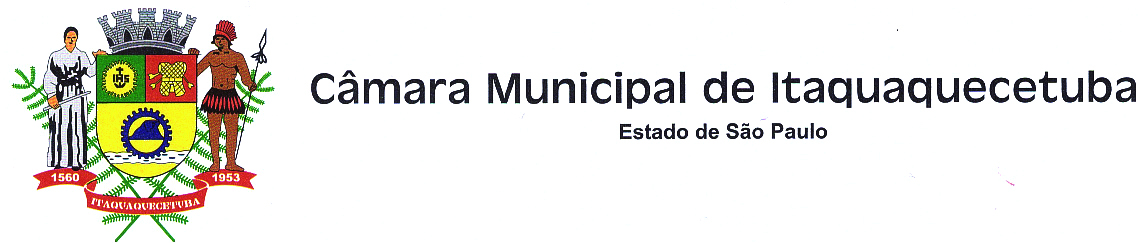 Indicação nº    1197    / 2016                       Indico à Mesa, nos termos regimentais, para que seja oficiado ao Senhor Prefeito Municipal, solicitando de V. Excelência providências urgentes no que se refere a uma operação tapa buracos para as Ruas Joaquim Serra, Jorge Amado, Jorge de Lima, Evaristo da Veiga e Fernando Namora localizados no Parque Piratininga – Itaquaquecetuba – SP. JustificativaTal operação se faz necessário devido ao estado precário, em que se encontram as referidas ruas, dificultando quem precisa circular pelo local, tanto a pé como de carro. Quando chove a situação piora. Plenário Vereador Maurício Alves Brás, em 16 de novembro de 2016.                                                                 Edson de Souza MouraEdson MouraVereador - PT